Competition # 23-300      Closing Date & Time:  Tuesday January 31st, 2023 at 4:00pm          ELEMENTARY           MIDDLE          SECONDARYName:  _____________________________________________________________________Address:  ___________________________________________________________________ _Present position & location:   ____________________________________________________School phone #:  _____________     Home Phone #:  ______________  Cell: ____________  __Email:  ___________________________________________________This application package must be complete in order to be reviewed by the Short-listing Committee.   will screen out any package that is incomplete, lacks clear documentary evidence of qualifications, or does not reflect a high performance standard.Prior to completion of this package, please review Regulation 2213 - “Selection, Transfer, Assignment, Evaluation and Professional Learning of Vice-Principals”. The following application checklist is provided to assist you.  Please submit this application checklist with your          attached documents in the following order:Cover letter Include a philosophical statement regarding your leadership as it pertains to education today.RésuméInclude professional development (leadership and pedagogy) and/or professional leadership accomplishments within the past three years.State years of K-12 school teaching experience and level.State years of administrative experience and level.Copy of most recent Evaluation Performance Report or a current letter from your supervisor with a description and assessment of your current workIf no evaluation report is available, please include a detailed summary analysis of your work performance by your present employer/supervisor (underline key statements which pertain to your accomplishments in relation to District Evaluation Criteria).Copy of Master’s Degree (or proof of current enrolment).Copy of BC Ministry of Education teacher card.List of three professional referencesInclude current immediate supervisor.Include signed authorization for District to contact references in addition to those provided and authorize so contacted to release information to the District.Please send complete package to:Human Resource Services, Greater Victoria School District #61, 556 Boleskine Road, Victoria, BC  V8Z 1E8Or fax: 250-475-4113 / Email: hrs@sd61.bc.caPlease do not bind or coil your application package.Website: www.sd61.bc.ca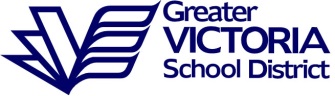 Vice-Principal Application